ОПЕРАТИВНЫЙ ЕЖЕДНЕВНЫЙ ПРОГНОЗвозникновения и развития ЧС, связанных с состоянием (изменением) погодных условий и РХБ обстановки на территории Краснодарского края на 2 ноября и двое последующих суток 3-4 ноября 2015 года.Подготовлен на основе информации «КЦГМС» филиала ФГБУ «Северо-Кавказское УГМС», ФГБУ «СЦГМС ЧАМ», Кубанского БВУ, Государственного управления ветеринарии Краснодарского края, филиала ФГУ «Россельхозцентр» по Краснодарскому краю, Управление Федеральной службы по надзору в сфере защиты прав потребителей и благополучия человека по Краснодарскому краю1.Обстановка.1.1. Чрезвычайные ситуации.1.1.1. Метеорологическая: в прошедшие сутки местами в крае прошли кратковременные дожди, температура воздуха немного повысилась.Прогноз погоды представленный «КЦГМС» филиалом ФГБУ «Северо-Кавказское УГМС» на ближайшие сутки с 1800 1 ноября 2015 г. до 1800 2 ноября 2015 г.:По Краснодарскому краю: без осадков. Ветер западный 5-10 м/с, днем до 13 м/с. Температура ночью +2...-3°, при прояснении до -6°; днем 7-12°.На Черноморском побережье: без осадков. Ветер ночью северо-восточный 6-11 м/с порывы 15-20 м/с; днем юго-западный, западный 6-11 м/с местами порывы до 13 м/с; в районе Новороссийска вечером северо-восточный 15-20 м/с порывы 23-25 м/с, ночью и утром северо-восточный 15-20 м/с; днем южный 6-11 м/с. Температура ночью 2-7° тепла, днем 11-16° по югу до 18°.По г. Краснодару: без осадков. Ветер западный 5-10 м/с. Температура ночью 0...-2°, днем 10-12°.На двое последующих суток 3-4 ноября:По Краснодарскому краю: 03.11.15 г. местами кратковременный дождь. Ветер западный с переходом на северо-западный 6-11 м/с, 03.11 местами до 17 м/с. Температура ночью +1...+6° при прояснении до -3°, днем 10-15°.  На Черноморском побережье: без осадков. Ветер западный, юго-западный 6-11 м/с. Температура ночью 6-11°, днем 13-18°.	1.2. Гидрологическая: существенных изменений на водных объектах края не произошло. Температура воды у берегов Черного моря +12…+15°, у берегов Азовского моря +9…+12°.Прогноз: в норме.1.3. Геологическая: в норме.Прогноз: в связи с переувлажнением грунта влагой возможна активизация экзогенных процессов.1.4. Сейсмическая:Прогноз: возможна сейсмическая активность на территории муниципальных образований: гг. Анапа, Геленджик, Новороссийск, Сочи.1.5. Техногенная:В норме.1.5.1. Обстановка по пожарам: за прошедшие сутки в крае было зафиксировано 10 пожаров. Пострадавших, погибших нет.1.5.2. ДТП: за прошедшие сутки на территории края произошло 17 ДТП. Пострадало 16 человек, погиб 1 человек.1.5.3. ВОП: не обнаружено.1.7. Биолого-социальная: в норме.1.7.1. Происшествия на водных объектах: за прошедшие сутки на водных объектах края, утонувших нет.  1.7.2. Эпидемиологическая обстановка: в норме.1.7.3. Эпизоотическая обстановка: в норме.1.7.4. Фитосанитарная обстановка: в норме.2. Прогноз чрезвычайных ситуаций.2.1 Природного характера.2.1.1. 02 - 04 октября на территории муниципальных образований: Апшеронский, Мостовской, Туапсинский районы и МО Горячий Ключ, Геленджик, Новороссийск, Сочи существует вероятность возникновения происшествий, связанных с: повреждением опор ЛЭП; перекрытием автомобильных и железных дорог; повреждением объектов инфраструктуры; разрушением мостовых переходов через реки (Источник происшествий – обвально-осыпные процессы, сход оползней, просадка грунта, МО Сочи, Краснополянский горный кластер: источник происшествий – сход селей).2.1.2 Краснодарский край(МО Новороссийск) – существует вероятность (0,3) возникновения происшествий, связанных с: порывами линий связи и электропередачи, повалом деревьев, обрушением слабозакрепленных конструкций, повреждением кровли зданий, нарушением работы дорожных и коммунальных служб, нарушением систем жизнеобеспечения населения, затруднением в работе всех видов транспорта, повреждением причальных сооружений (Источник происшествий – сильный ветер).2.2. Техногенного характера:2 ноября в крае возможны ЧС и происшествия, связанные с:авариями на объектах ЖКХ, на объектах энергетики;увеличением количества ДТП из-за ухудшения видимости (дымки, туман) в ночные и утренние часы;гибелью людей на пожарах.2.3. Биолого-социального характера:в связи с открытием охотничьего сезона существует вероятность возникновения несчастных случаев, связанных с использованием огнестрельного оружия;возможны несчастные случаи, связанные с отравлениями людей грибами: ядовитыми, условно-годными, неизвестными, а также при нарушении технологии приготовления и поздним обращением за медицинской помощью;возможны случаи выхода людей в лесные массивы с последующей потерей ориентации на местности.на территории края существует вероятность возникновения новых очагов заболеваний: АЧС на свиноводческих предприятиях, сибирской язвой крупного рогатого скота на молочно-товарных фермах и в личных подсобных хозяйствах.3. Рекомендации.Общие предложения:довести прогноз до глав городских и сельских поселений, руководителей туристических групп, руководителей предприятий, организаций, аварийно-спасательных формирований;проверить готовность аварийно-спасательных формирований и органов управления к выполнению задач по предупреждению и ликвидации ЧС;проверить готовность средств эвакуации, техники, плавсредств;подготовить места эвакуации;проверить работу систем оповещения населения;организовать дежурство руководящего состава;поддерживать на необходимом уровне запасы материальных и финансовых ресурсов для ликвидации чрезвычайных ситуаций.По противооползневым мероприятиям:организациям энергоснабжения усилить контроль за функционированием трансформаторных подстанций, линий электропередач и технологического оборудования, находящихся в опасной зоне;проверить систему связи и оповещения;	уточнить планы действий по предупреждению и ликвидации возможной ЧС;уточнить необходимость и местонахождение материально-технических средств необходимых для ликвидации возможной ЧС;организациям, эксплуатирующим авто и ж/д дороги усилить контроль за оползневыми участками, принять меры по своевременной расчистке дорог в случае сходов оползней.По предупреждению и смягчению последствий от воздействия сильного ветра:довести прогноз до администрации морского порта и судовладельцев;судовладельцам принять необходимые меры по обеспечению безопасной стоянки судов и рыболовецкого оборудования;прекратить погрузочно-разгрузочные работы, закрепить подъемно-транспортное оборудование;ограничить движение транспорта по горным дорогам и перевалам;ограничить движение воздушных судов;для защиты населения от травм, нанесенных различными предметами, рекомендовать руководителям объектов экономики и населению провести мероприятия по защите витрин, окон с наветренной стороны, очистку крыш, открытых балконов, лоджий от посторонних предметов. По предупреждению ДТП:обеспечить готовность спасательных служб к реагированию на ДТП и аварии на других видах транспорта;совместно с территориальными органами ГИБДД МВД России реализовать меры по предупреждению возникновения ЧС и аварийных ситуаций на автомобильных трассах, в том числе организовать информирование населения о состоянии дорожного покрытия, плотности потоков дорожного движения на участках автотрасс и превентивное перераспределение потоков автомобильного движения и т. д.По противоэпидемиологическим мероприятиям:совместно с территориальными органами Роспотребнадзора, Россельхознадзора и другими заинтересованными органами исполнительной власти организовать взаимодействие по усилению контроля за недопущением сброса неочищенных и необеззараженных сточных вод в открытые водоемы, обратив особое внимание на места возможных аварийных сбросов в водоемы, используемые для организованного и неорганизованного отдыха населения.По противоэпизоотическим мероприятиям:организовать контроль по эпизоотической (АЧС, сибирская язва у крупного рогатого скота), эпидемиологической, фитосанитарной обстановках и проведение в полном объеме превентивных мероприятий.ОД ЕДДС доложить в письменном виде в оперативную дежурную смену Главного управления МЧС России по Краснодарскому краю по факсу 8-861-267-18-57 или на электронный адрес omip@cuks23.ru до 18.00 1.11.2015:время получения Ежедневного оперативного прогноза;список должностных лиц, кому доведено «В том числе ГИБДД, МВД, ДРСУ, Автодор» и время доведения;проведенные превентивные мероприятия;уточненный состав дежурных сил и средств.СОД ЦУКС ГУ МЧС Россиипо Краснодарскому краю подполковник  вн. службы			п/п			А.С. МалакейИсполнитель:Д.И. Рамазанов322-01-033, 8(861)268-67-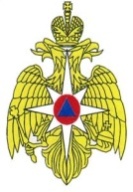 МЧС РОССИИ ФЕДЕРАЛЬНОЕ КАЗЕННОЕ УЧРЕЖДЕНИЕ «ЦЕНТР УПРАВЛЕНИЯ В КРИЗИСНЫХ СИТУАЦИЯХ ГЛАВНОГО УПРАВЛЕНИЯ МЧС РОССИИ ПО КРАСНОДАРСКОМУ КРАЮ» (ФКУ «ЦУКС ГУ МЧС России по Краснодарскому краю»)ул. Мира, 56, Краснодар,  350063, тел./fax: (861) 262-25-14cuks23@cuks23.ru«1» ноября 2015 № 23/17-7282На № _________ от ____________Главам муниципальных образованийКраснодарского края(через ЕДДС)